The City School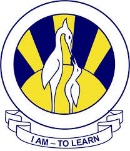 North Nazimabad Boys CampusTopic: Developing Application (Decision)                 Level: 8Date: 25/January/2019                             Subject: ICTech                          Teacher: Shumaila AliQ.1 Write the syntax of IF…THEN…ENDIF Statement.____________________________________________________________________________________________________________________________________________________________________________________________________________________________________________________________________________________________________________________________________________________________________________________________________________________________________________________________________________________Q.2 Write the syntax of IF…THEN…ELSE…ENDIF Statement.____________________________________________________________________________________________________________________________________________________________________________________________________________________________________________________________________________________________________________________________________________________________________________________________________________________________________________________________________________________Q.3 Write the syntax of IF…THEN…ELSEIF…ENDIF Statement.________________________________________________________________________________________________________________________________________________________________________________________________________________________________________________________________________________________________________________________________________________________________________________________________________________________________________________________________________________________________________________________________________________________________________________________________________________________________________________Q.4 Write the meaning:Conditional OperatorsConditional OperatorsLogical OperatorsLogical Operators=And>Or<Xor>=Not<=<>